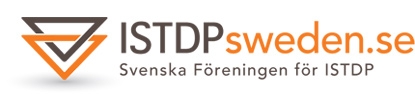 Registration Form ISTDP-conference October 11-12 in Gothenburg with Jon Frederickson and Monica UrruLocation: 		Folkets hus, Olof Palmes plats 3, 413 04, GothenburgFee: 	3000 SEK non-member, 2200 SEK member, 1500 SEK Student. No VAT added. The conference fee includes coffee but no lunch. Fees are due upon registration to reserve spot. Last day of registration is September 20, 2013. 50% refundable until October 1, 2013. Seating is limitedInfo: 		Liv Raissi liv.raissi@affekta.seName:  Profession: Address:Cell phone:E-mail:Registration and paymentPayment from Sweden: Transfer your money to bankgiro: 300 – 3944. Include ISTDP2013: Your name in the caption. Send your registration form to liv.raissi@affekta.se. You will get a confirmation of your registrations as soon as the payment is at our account. Payment  from abroad: Transfer your money to bank account 300-3944 (SE 3680000 8105 9923 9884 498, BIC/SWIFT  SWEDSESS) Include ISTDP2013: Your name in the caption. Send your registration form to liv.raissi@affekta.se. You will get a confirmation of your registrations as soon as the payment is at our account.